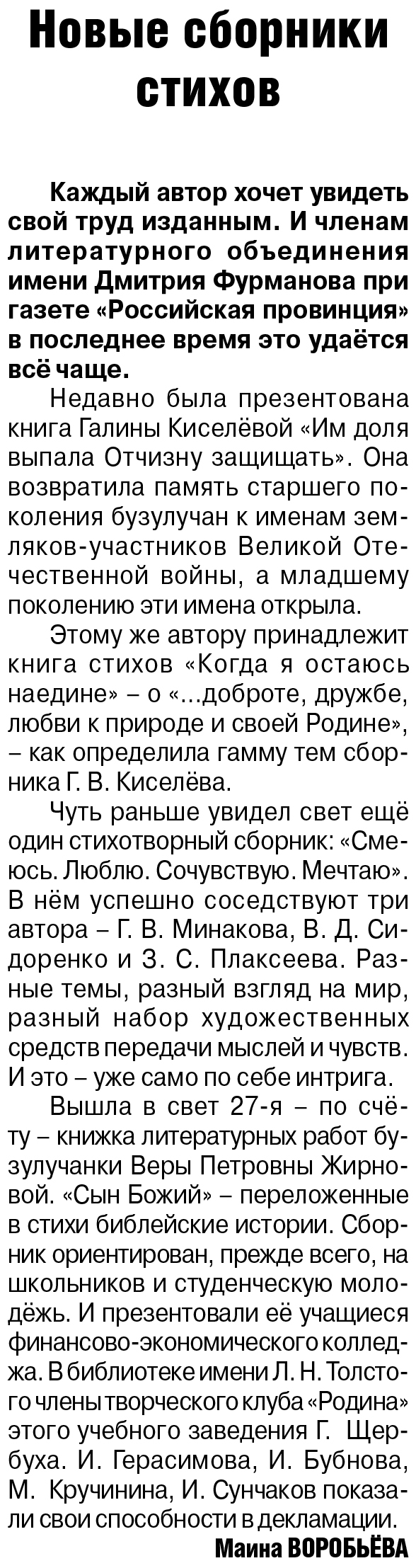 Воробьёва М. Новые сборники стихов / М. Воробьёва // Российская провинция. – 2016. – 23 июня. – С. 16.